   POZIOMKI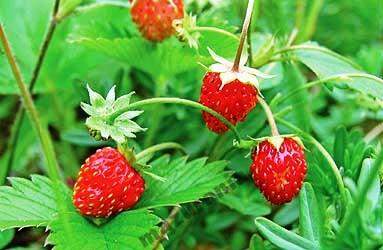  JEŻYNY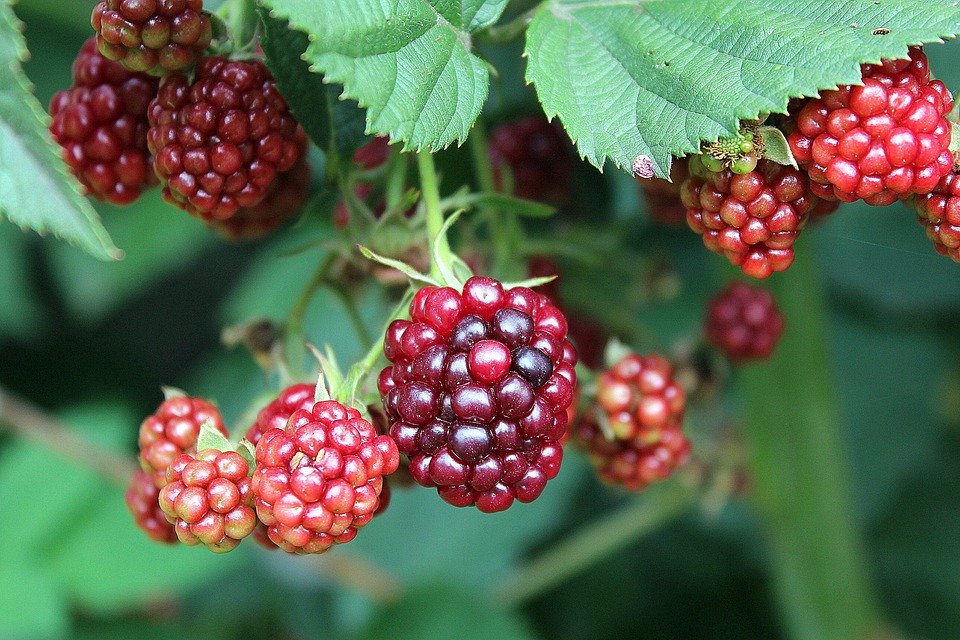  JAGODY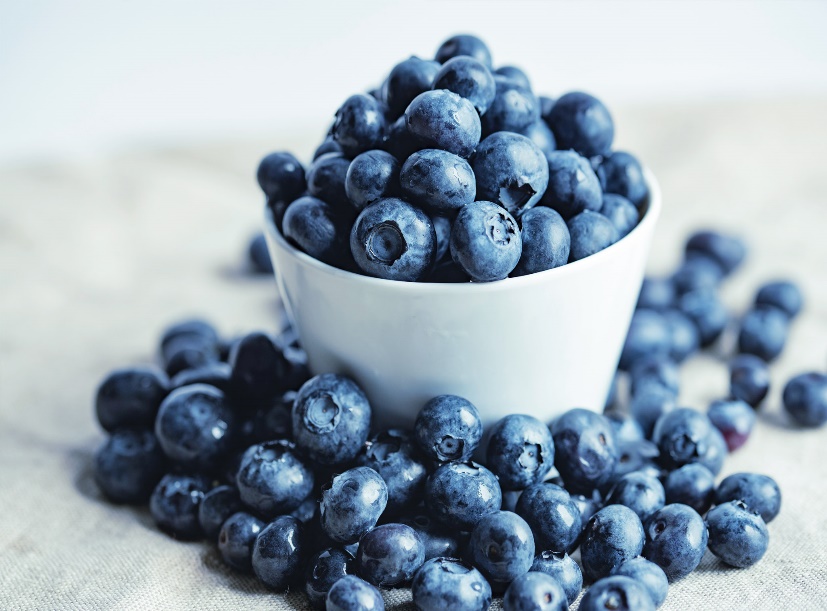  MALINY 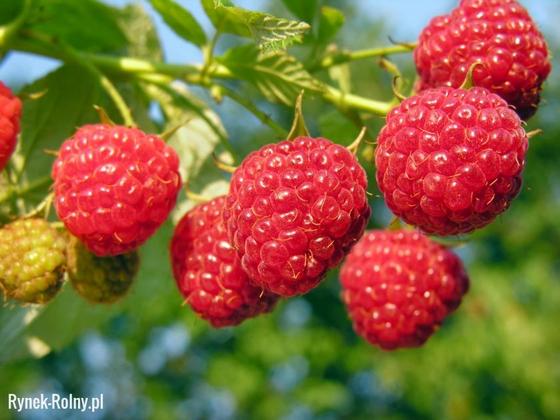 